Wskaż ilustracje w których głoska e jest na początku.Wskaż ilustracje w których głoska e jest na końcu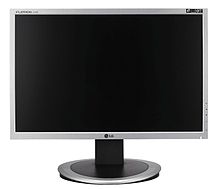 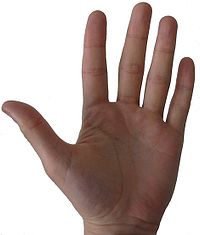 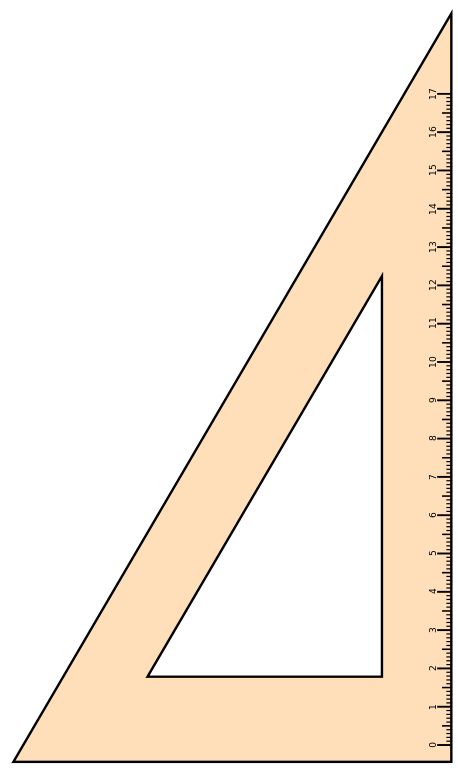 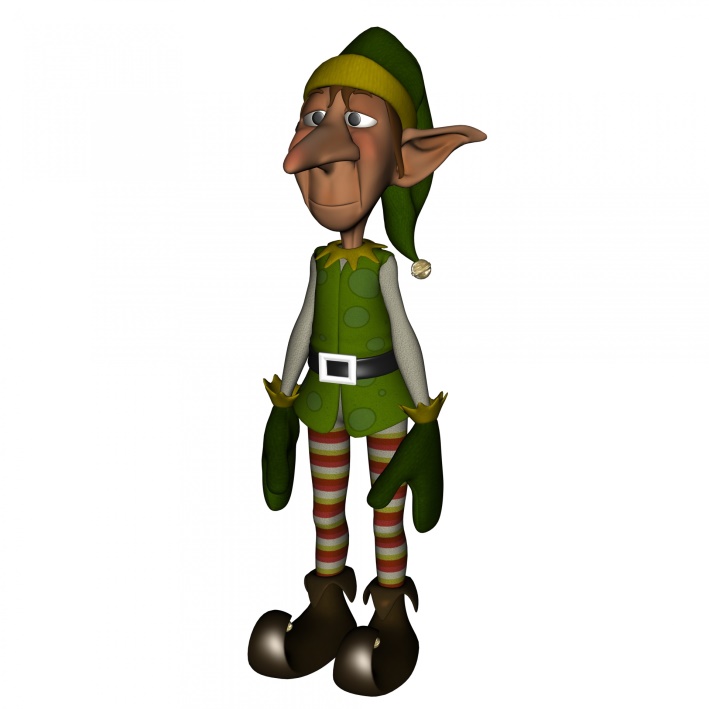 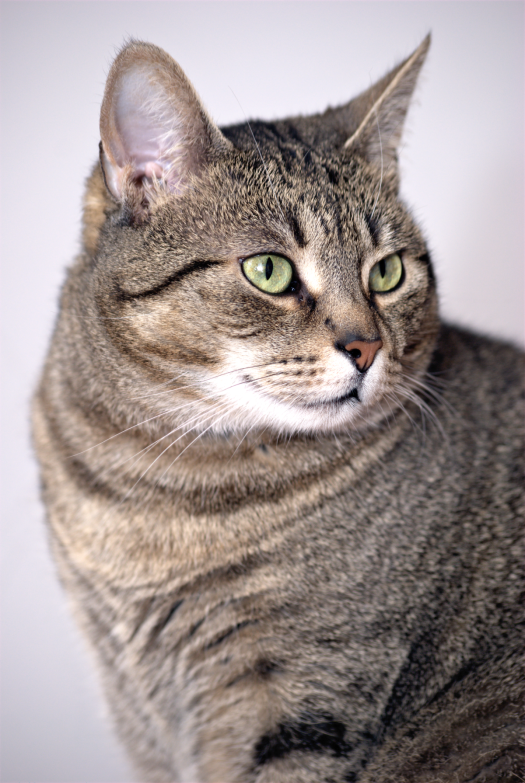 PODAJ SWÓJ PRZYKŁADWYRAZU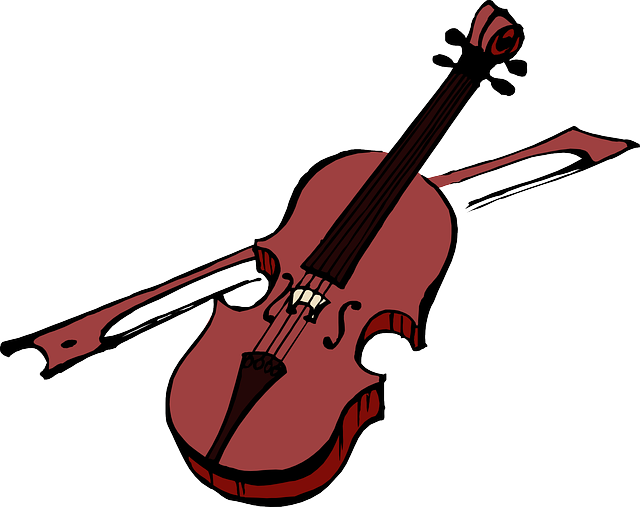 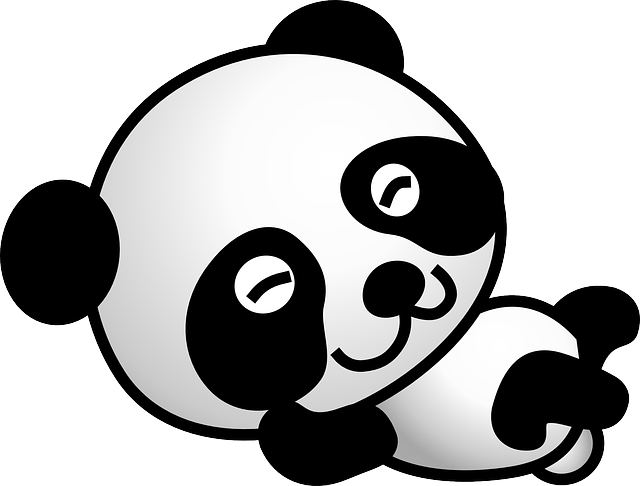 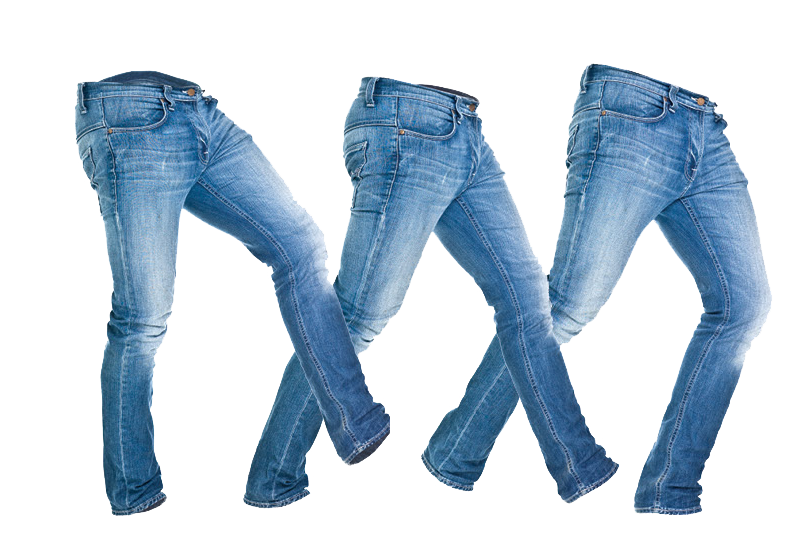 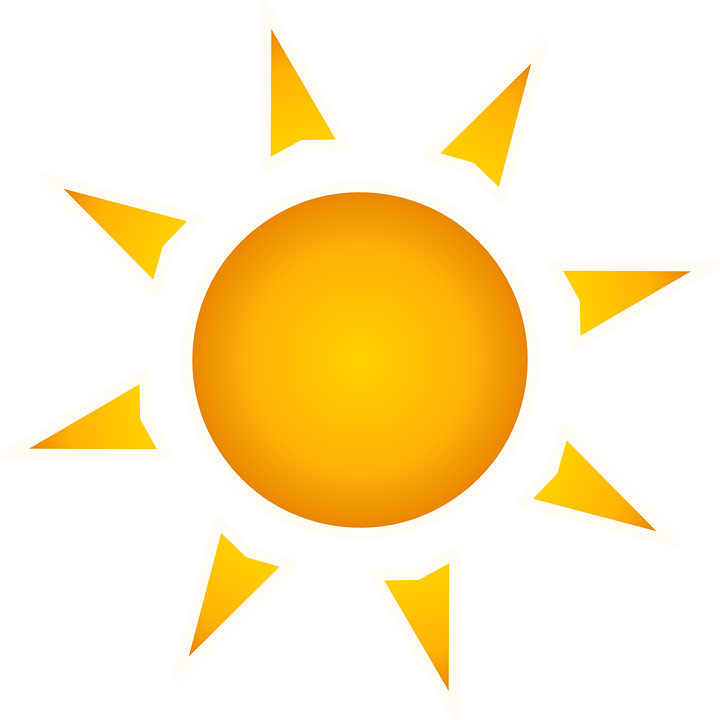 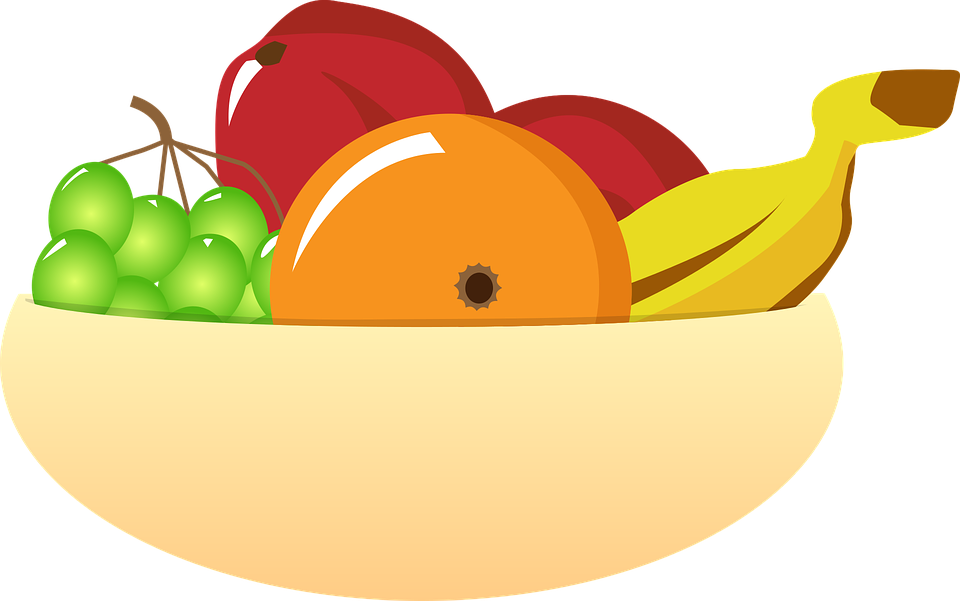 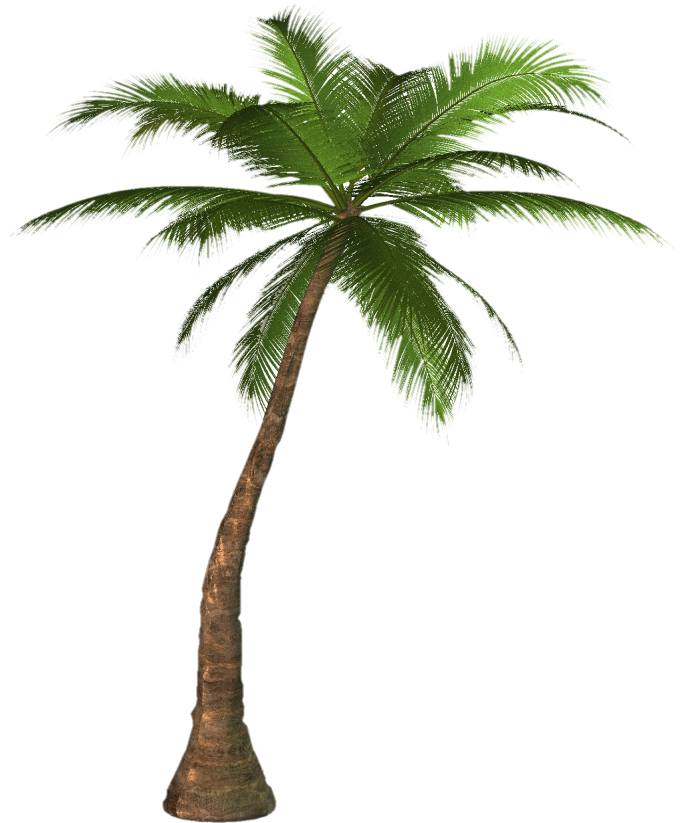 